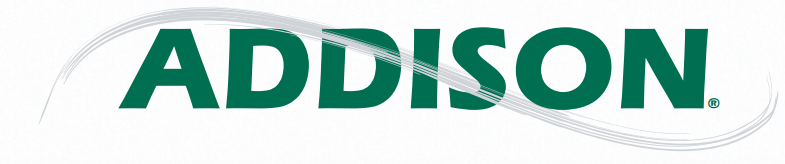 PR SERIES SELECTION AND OPTIMIZATION GUIDE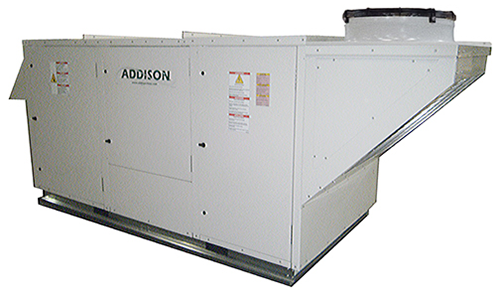 SOLUTIONS TO FREQUENTLY MISSED SELECTIONSAirflow Orientation & VentilationThese options are dependent upon the unit application and PR Controls selected. Use the tables in the Controls Guidelines section to ensure what is compatible.As of now, horizontal discharge is not selectable in ACE. If horizontal discharge is need then send to APPS.Refrigeration Controls/OptionsThese options are dependent upon the compressor type selected. Refer to the Refrigeration Controls Guideline section to ensure the correct components are selected with the desired application.Supply Blower Options & Supply Blower TypeThe ACE Selection Software tool auto selects the fan based on the data entered, and this needs to be verified in order to make sure the fan options do not conflict. If the ACE Selection Software selects an ECM Fan (GHKM), then only select from the ECM options.ANPL and ANPA fans are from Comefri, and this fan is compatible only with options labeled with “Comefri”Refer to the PR Cabinet Rules section to verify which fan sizes are compatible with which cabinet.Exhaust Blower Options and Exhaust Motor TypeThe ACE Selection Software tool auto selects the fan based on the data entered, and this needs to be verified in order to make sure the fans do not conflict. If the ACE Selection Software selects an ECM Fan (GHKM), then only select from the ECM options.ANPL and ANPA fans are Comefri, and this fan is compatible only with options labeled with “Comefri”Ensure that options with no exhaust air flow do not select any options regarding exhaust fans. This will cause a conflict in the software. If 25” fans select with 3 HP in the software, this will generate an error because the smallest motor available is 5 HP. If this occurs contact the apps department.Refer to the PR Cabinet Rules section to verify which fans are compatible with which unitPR CABINET RULESFurnace OptionsElectric Heater OptionsOPTIMIZING PR CABINET SELECTIONS Use the following matrix for determining an optimal PR Cabinet when price is a concern. PR Cabinet Selection GuideREFRIGERATION CONTROLS GUIDELINESUse the following table to ensure the correct PR selections are made. PR Series Refrigeration Controls Application Based on Compressor SelectionCONTROLS GUIDELINES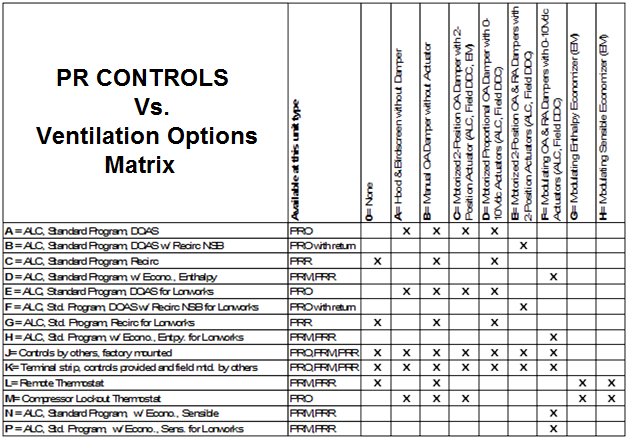 Price Optimizing MeasuresCompressorsDigital is always more expensive than regular scroll compressors.A good balance in terms of performance and price for dual circuit units is to use the single digital/single scroll option with lag hot gas bypass (unless your project requires otherwise). This option will always be less expensive than dual digital scrolls.Liquid Subcooling Recommended as a method to improve upon cost and provide more efficiency for 100% OA Units.No Liquid Subcooling is available for Heat Pump applications. The receiver for this application is too big and it cannot be implemented for that purpose.4 row coils vs. 6 row coils (Especially when deciding between the E and D cabinet).4 row coils are less expensive than 6 row coils, however compare with 6 row coils to ensure performance drop is minimal/acceptable. If the 6 row coil can get you to a smaller cabinet size, then it will usually be more cost effective in this case to use the 6 row coil.For smaller cabinets, it may be less expensive to select a 6 row coil with no subcooling than with a 4 row coil and subcooling. FansECM fans are the most expensive, followed by the ANPA fans, and then the ANPL fans (in terms of fans of the same size). For example, an ANPL16 will be less expensive than an ANPA16. The software can be directed to choose one fan over the other in the selection page. For ANPL fans, you will have to select the ODP motor, and backwards incline. For ANPA fans you will have to select ODP motor and airfoil. For ECM, you will have to indicate the motor to be ECM, and the other field should automatically update with backwards incline as the option selected. Heater controlsHeater controls are more expensive with the higher degree of modulation that you go. For example, the 10:1 modulation is more expensive than the 5:1 modulation, and the 5:1 modulation is more expensive than the 2 stage.Procedure for OptimizationIt is advised when optimizing price to copy the unit multiple times and switch out the options accordingly, in order to definitively see which options are the cheapest. In most cases, going to the smallest cabinet possible will result in the best price. If the cabinet size can’t be changed, then coil size and refrigeration options can save the most money. Use the tables in the previous pages to determine which cabinet will be the optimal choice for your application.Once that is selected, refer to the tables to make sure the controls, refrigeration, and fan options are correct.Test your performance with the combination of 4 row coil, 6 row coil, and liquid subcooling (for 100% OA)In terms of price, these features are listed from cheapest to most expensive:4 row coil with no subcooling6 row coil with no subcooling4 row coil with subcooling6 row coil with subcoolingAs stated earlier, cabinet size is the most important factor for reducing price. For instance, a C cabinet with 6 row coil and liquid subcooling will be cheaper than a D cabinet with a 4 row coil only.If a furnace size is forcing you into a cabinet, always make sure to check performance between a 4 row and 6 row coil (sometimes the difference in performance is less than 1 degree).NotesField #12345678910Field Position & Length1-2345-6-78-91011121314-15Field DefinitionProduct FamilyTypeApplicationNominal CapacityCabinet SizeControlsUnit VoltageModel VintageAirflow OrientationSupply Blower / Size TypeExamplePROA240C3A2AABGField #11121314151617181920Field Position & Length16171819202122-23242526-27Field DefinitionSupply Blower OptionsSupply Motor SizeSupply Motor TypeCooling CoilCompressor TypeReserve for future useRefrigeration Controls / OptionsHeating TypeElectric Heating CapacityGas Heating CapacityExampleFE1B50CF0000Field #21222324252627282930Field Position & Length282930313233-3435363738-39Field DefinitionHeater ControlHeating Gas Safety ControlsEnergy RecoveryEnergy Recovery OptionsVentilationExhaust Blower SizeExhaust Blower OptionsExhaust Motor SizeExhaust Motor TypeCorrosion ProtectionExample00FFC00TD100Field #3132333435363738Field Position & Length40-4142-4344-4546-47484950-5152-53Field DefinitionMaintenance OptionsPower OptionsControl OptionsSafety ControlsPre-FilterReserve for Future UseALC Ship With OptionsPR ROOF CURBSExample0000000000BKCCCabinetMAX Blower SizeMAX ECWMax Furnace Heating CapacityMax Furnace XL CabinetA Cabinet450-2500 CFMGHKM400355,315,280(ECM Motors ONLY)ECW364244,324100 MBH Furnace(30 KW Electric)N/AB Cabinet2000-4000 CFMGHKM450450,355ANPL1610,11,12,14,16ECW424244,324,364200 MBH Furnace(100 KW Electric)(2)200 MBHC Cabinet3000-7000 CFMGHKM450ANPL2014,16,18ECW486324,364,424,484300 MBH Furnace(100 KW Electric)(2)400 MBHD Cabinet2-GHKM4502-355, 450,ECW706484,486,400 MBH Furnace(150 KW Electric)(2)600 MBH6000-11000 CFMANPL25544,606,664,666(2)600 MBH22,20,18(2)600 MBHE Cabinet8000-20000 CFM(2) ANPL20(1) ANPL25ECW8412600 MBH Furnace(150 KW Electric)Vertical Supply(4)400 MBHECW8412(No horizontal supply available)Horizontal Supply(EXL Only)(2)600 MBHFurnace MBH InputFurnace MBH OutputHeatersStagesModulation75 60(1) 75 25:1100 80(1)10025:1,10:1150                  120(1)15025:1,10:1200160(1)20025:1,10:1250200(1)25025:1,10:1300240(1)30025:1,10:1350280(1)35025:1,10:1400320(1)40025:1,10:1500400(1)50025:1,10:1600480(1)60025:1,10:1200160(2)1004      10:1300240(2)1504      10:1400320(2)2004      10:1500400(2)2504      10:1600480(2)3004      10:1700560(2)3504      10:1                800640(2)4004      10:1              1000800(2)5004      10:1              1200960(2)6004      10:1800640(4)2008             20:1              1000800(4)2508             20:1              1200960(4)3008             20:1              1400                1120(4)3508             20:1              1600                1280(4)4008             20:1208 V Capacity kW280/480 V CapacitykWHeater ControlStages         3.655       1,SCR         7.5010       2,SCR       11.2515       2,SCR       15.0020    2,4,SCR       18.7525    2,4,SCR       22.5030    2,4,SCR       26.2535    2,4,SCR       30.0040    2,4,SCR       37.5050       4,SCR       45.0060       4,SCR       52.5070       4,SCR       60.0080       4,SCR       75.00100       4,SCR       81.40110       4,SCR       90.00120       4,SCR       97.50130       4,SCR     105.00140       4,SCR     112.50150       4,SCRCabinetCFM RangeGas Heater Max SizeRefrigeration Sizes AvailableWhen to use XLNotesA Cabinet450-3,300Horizontal SA 3,300 MaxHorizontal RA 2,700 Max100 MBH3-8 Tons NAECM fans ONLY.If you need ODP or TEFC use B Cabinet. On a PRRA, will require 6 row coil for DOE.B Cabinet1,000-5,200Horizontal SA 5,200 MaxHorizontal RA 2,600 Max200 MBH400 MBH (XL)3-20 Tons When you need between350-400 MBHIf you need 250-300 MBH use the C cabinet. (Price will be lower always)C Cabinet3,000-6,200Horizontal SA 6,200 MaxHorizontal RA 2,000 Max300 MBH800 MBH (XL)8-35 Tons350-800 MBHYou might not be able to run ECW above 5,000 CFM in Ace. If this occurs send to apps.D Cabinet6,000-11,000Horizontal SA 8,000 MaxHorizontal RA 4,400 Max400 MBH1,200 MBH (XL)20-55 Tons400 MBH-1,200 MBHSome Heat PumpsD Cabinet is going to be a better price than E 99% of the time. Use Sub-cooling and always check 4 row coil performance compared to 6 row coils.E Cabinet8,000-20,000Horizontal SA 16,000 Max (XL ONLY)NO Horizontal RA (E AND EXL)600 MBH 1,600 MBH (XL) (Vertical)1,200 MBH (XL) (Horizontal)40-70Required for some Tandem compressorsAbove 1200 MBHCheck 4 row coil performance to ensure price savings for minimal performance drop. Compressor  TypeHow to ImplementHGRHHow to ImplementHGBPNotesHow to ImplementLiquid SubcoolingStandard Scroll/Single CircuitSingle Circuit Staged or Modulating..REQUIRED for 100% OA applications.Select HGBP on the Lead circuit Units 96 MBH capacity and BELOW DO NOT select with Dual Circuit HGRH.Select with Single Circuit HGRH OR alone.DO NOT select with Heat Pump applications.Dual Scroll/Dual CircuitSelect Dual Circuit ORSingle CircuitStaged or Modulating.Select Dual Circuit HGBP ONLYUnits 120 MBH capacity and ABOVEDO NOT select with Dual Circuit HGRH.Select with Single Circuit HGRH OR alone.DO NOT select with Heat Pump applications.Digital Scroll/Single CircuitSingle Circuit Staged or Modulating.No HGBP with Digital Scrolls.Units 96 MBH capacity and BELOWHeat pump and water sourceDO NOT select with Dual Circuit HGRH.Select with Single Circuit HGRH OR alone.DO NOT select with Heat Pump applications.Single Digital and Single Scroll(Dual Circuit)Select Dual Circuit ORSingle CircuitStaged or Modulating.REQUIRED for 100% OA applications.Select HGBP on the Lead circuit Digital Scroll ALWAYS on lead circuit.Units 120 MBH and ABOVEDO NOT select with Dual Circuit HGRH.Select with Single Circuit HGRH OR alone.DO NOT select with Heat Pump applications.Dual Digital Scroll(Dual Circuit)Select Dual Circuit ORSingle CircuitStaged or Modulating.No HGBP with Digital Scrolls.Units 120 MBH and ABOVEDO NOT select with Dual Circuit HGRH.Select with Single Circuit HGRH OR alone.DO NOT select with Heat Pump applications.PR ControlsVs. Airflow OrientationA = Vertical Supply and Vertical ReturnB = Horizontal Supply and Vertical ReturnC = Vertical Supply and Side ReturnD = Horizontal Supply and Side ReturnE = Vertical Supply and No ReturnF = Horizontal Supply and No ReturnA = ALC, Standard Program, DOAS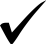 B = ALC, Standard Program, DOAS w/ Recirc NSBC = ALC, Standard Program, RecircD = ALC, Standard Program, w/ Econo., EnthalpyE = ALC, Standard Program, DOAS for LonworksF = ALC, Std. Program, DOAS w/ Recirc NSB for LonworksG = ALC, Std. Program, Recirc for LonworksH = ALC, Std. Program, w/ Econo., Entpy. for LonworksJ= Controls by others, factory mountedK= Terminal strip, controls provided and field mtd. by othersL= Remote ThermostatM= Compressor Lockout ThermostatN = ALC, Standard Program,  w/ Econo., SensibleP = ALC, Std. Program, w/ Econo., Sens. for Lonworks